Friday 20th March 2020Dear Parent/ Carer,In order to support home learning for our pupils we have made available a computer-based reading program called Reading Plus, which can be accessed from home. Your child is already accustomed to Reading Plus as it is part of their reading intervention package. If possible, we would like our pupils to continue using the program at home to ensure that their current reading levels are maintained. Reading Plus can be accessed via Google Chrome:student.readingplus.comSite Code: rprosebUsername: First name last initial (e.g. karenw)Password: qwertyIf you are unable to access Reading Plus using a computer or tablet, listening to your child read and asking them questions can be just as effective. If you have any problems accessing Reading Plus, please contact school. Kind Regards, 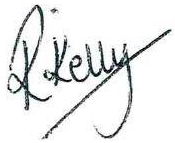 Mrs R. KellyAssistant Headteacher 